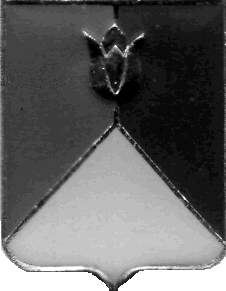 РОССИЙСКАЯ ФЕДЕРАЦИЯАДМИНИСТРАЦИЯ КУНАШАКСКОГО МУНИЦИПАЛЬНОГО РАЙОНАЧЕЛЯБИНСКОЙ ОБЛАСТИРАСПОРЯЖЕНИЕот 13.05.2020 г. № 265-рО проведении внеплановой проверкиНа основании пункта 4.12 Концессионного соглашения № 1 от 09.09.2019 года:Провести ревизию деятельности по концессионному соглашению     № 1 от 09.09.2019 года  в ООО «Стрела», по адресу: 456720, Челябинская область, Кунашакский район, поселок Муслюмово, Железнодорожная Станция.Определить проверяемый период - с 09.09.2019 г. по 13.05.2020 года. Форма контрольного мероприятия - выездная проверка.Срок проведения проверки – с 14.05.2020 г. по 05.06.2020 года.Срок, в течение которого составляется заключение по результатам проведения  проверки – не позднее 8 июня 2020 г.Для организации и осуществления внеплановой проверки сформировать комиссию в составе:	7. При осуществлении внеплановой проверки предупредить членов комиссии  о   персональной    ответственности   за   обеспечение    сохранности имущества и документов, передаваемых в распоряжение комиссии в ходе контрольного мероприятия.8. Контроль за исполнением настоящего распоряжения возлагаю на руководителя Контрольного управления администрации Кунашакского муниципального района Саитхужину И.Р.Исполняющий обязанности Главы района                                       Р.Г. ВакиловМокрецова Э.М.- начальник отдела Управления по жилищно-коммунальному хозяйству, строительств и энергообеспечению администрации Кунашакского муниципального районаСаитхужина И. Р.- руководитель Контрольного управления администрации Кунашакского муниципального районаХафизов Д.В.- старший инженер Управления по жилищно-коммунальному хозяйству, строительств и энергообеспечению администрации Кунашакского муниципального района